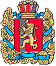 Администрация Шапкинского сельсоветаЕнисейского районаКрасноярского краяПОСТАНОВЛЕНИЕ23.12.2022г.        		                     п. Шапкино                                        	             № 65-пО внесении изменений и дополнений в постановление администрации Шапкинского сельсовета от 14.10.2013 № 47-п «Об утверждении Положения об оплате труда работников, занимающих в администрации Шапкинского сельсовета должности, не отнесенные к муниципальным должностям и должностям муниципальной службы»На основании Закона Красноярского края от 09.12.2022№4-1353 "О внесении изменений в статью 4 Закона края "О системах оплаты труда работников краевых государственных учреждений", Устава Шапкинского сельсовета, ПОСТАНОВЛЯЕТ:Внести в постановление администрации Шапкинского сельсовета от 14.10.2013 № 47-п «Об утверждении Положения об оплате труда работников, занимающих в администрации Шапкинского сельсовета должности, не отнесенные к муниципальным должностям и должностям муниципальной службы» следующие изменения: в пункте 6 раздела 4 Положения цифры «27503» заменить цифрами «29236».Считать утратившим силу Постановление администрации Шапкинского сельсовета от 03.06.22 №29-п «О внесении изменений и дополнений в постановление администрации Шапкинского сельсовета от 14.10.2013 № 47-п «Об утверждении Положения об оплате труда работников, занимающих в администрации Шапкинского сельсовета должности, не отнесенные к муниципальным должностям и должностям муниципальной службы».Контроль за исполнением настоящего постановления возложить на бухгалтера Шапкинского сельсовета Смирнову Н.В.Постановление вступает в силу с 01.01.2023 года и подлежит размещению на официальном Интернет-сайте администрации Шапкинского сельсовета.  Глава сельсовета                                                                                Загитова Л.И.